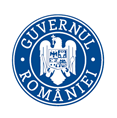 MINISTERUL SÃNÃTÃŢIIINSPECŢIA SANITARĂ DE STATStrada Cristian Popişteanu nr.1-3, 010024, Bucureşti, ROMANIANr.RAPORTreferitor la acţiunea tematică de control pentru verificarea spitalelor de urgență și a institutelor privind conformarea la legislatia in vigoare și la acțiunea tematică de control privind gestionarea deșeurilor rezultate din activitățile medicale în spitale de urgență și institute	Având în vedere Planul naţional de acţiuni tematice de control în sănătate publică 2023 și ținând cont de atribuțiile Ministerului Sănătăţii privind controlul respectării prevederilor legale în vigoare în ceea ce priveşte calitatea condiţiilor de acordare a servicilor de asistenţă medicală, Inspecția Sanitară de Stat a organizat şi coordonat , în perioada 01.08.2023 – 31.08.2023 acţiunea tematică de control privind verificarea spitalelor de urgență și a institutelor privind conformarea la legislatia in vigoare și acțiunea tematică de control privind gestionarea deșeurilor rezultate din activitățile medicale în spitale de urgență și instituteObiectivul acţiunii de inspecție și control în unitățile sanitare privind verificarea spitalelor de urgență și a institutelor privind conformarea la legislatia in vigoare l-a constituit verificarea: respectării prevederilor Ordinului MS nr. 914/2006 pentru aprobarea normelor privind condiţiile pe care trebuie să le îndeplinească un spital în vederea obţinerii autorizaţiei sanitare de funcţionare, cu modificările și completările ulterioare;- respectării prevederilor Ordinului nr. 1.030/2009 privind aprobarea procedurilor de reglementare sanitară pentru proiectele de amplasare, amenajare, construire şi pentru funcţionarea obiectivelor ce desfăşoară activităţi cu risc pentru starea de sănătate a populaţiei, cu modificările și completările ulterioare;respectării prevederilor Ordinului MS nr. 1101/ 2016 privind aprobarea Normelor de supraveghere, prevenire şi limitare a infecţiilor asociate asistenţei medicale în unităţile sanitare;- respectării prevederilor Ordinului M.S.nr. 1761/2021 pentru aprobarea Normelor tehnice privind curăţarea, dezinfecţia şi sterilizarea în unităţile sanitare publice şi private, evaluarea eficacităţii procedurilor de curăţenie şi dezinfecţie efectuate în cadrul acestora, procedurile recomandate pentru dezinfecţia mâinilor în funcţie de nivelul de risc, precum şi metodele de evaluare a derulării procesului de sterilizare şi controlul eficienţei acestuia, cu modificările și completările ulterioare ;- respectării prevederilor Legii nr. 17/2023 pentru aprobarea Ordonanţei de urgenţă a Guvernului nr. 92/2021 privind regimul deşeurilor;- respectării prevederilor HG nr. 856/2002 privind evidenţa gestiunii deşeurilor şi pentru aprobarea listei cuprinzând deşeurile, inclusiv deşeurile periculoase, cu modificările şi completările ulterioare; respectării prevederilor HG nr. 1061/2008 privind transportul deşeurilor periculoase şi nepericuloase pe teritoriul României; respectării prevederilor Ordinului nr. 2829/2022 privind aprobarea Metodologiei de evaluare a autovehiculelor utilizate pentru transportul deşeurilor rezultate din activitatea medicală.- respectării prevederilor Ordinului M.S.nr. 1226/2012 pentru aprobarea Normelor tehnice privind gestionarea deşeurilor rezultate din activităţile medicale şi a Metodologiei de culegere a datelor pentru baza naţională de date privind deşeurile rezultate din activităţile medicale;- respectării prevederilor Ordinului MS nr. 1279/2012 referitor la respectarea condiţiilor de funcţionare şi monitorizare a echipamentelor de tratare prin decontaminare termică la temperaturi scăzute a deşeurilor medicale periculoase.În cadrul acțiunii de control, la nivel național, au fost verificate 66 unități sanitare (54 spitale de urgență și 12 institute). Din cele 66 unități sanitare 21 dețin autorizație sanitară de funcționare fără programe de conformare și 45 autorizație sanitară de funcționare cu programe de conformare.	Pentru deficienţele constatate în cadrul acțiunii de control pentru verificarea spitalelor de urgență și a institutelor privind conformarea la legislatia in vigoare și la acțiunea tematică de control privind gestionarea deșeurilor rezultate din activitățile medicale în spitale de urgență și institute au fost aplicate 260 de sancţiuni contravenţionale din care:- 96 avertismente- 164 amenzi în valoare totală de 548.800 lei.În ceea ce privește verificarea respectării prevederilor Ordinului MS nr. 914/2006 pentru aprobarea normelor privind condiţiile pe care trebuie să le îndeplinească un spital în vederea obţinerii autorizaţiei sanitare de funcţionare, cu modificările și completările ulterioare.	Principalele neconformități identificate de către Inspectorii sanitari în unitățile sanitare verificate:	Nerespectarea structurii funcționale menționată în Autorizația Sanitară de Funcționare în 6 unități sanitare (Gorj - o unitate sanitară, Iași- o unitate sanitară, Sibiu - o unitate sanitară,Vâlcea - o unitate sanitară,Suceava - o unitate sanitară, București - o unitate sanitară), nerespectându-se astfel prevederile art.12 din Ordinul MS nr. 1030/2009	Neasigurarea condițiilor igienico-sanitare corespunzătoare în 33 unități sanitare (Arad - o unitate sanitară, Argeș - o unitate sanitară,  Bihor - o unitate sanitară, Bistrița Năsăud - o unitate sanitară, Bacău - o unitate sanitară, Constanța - o unitate sanitară,  Brăila - o unitate sanitară, Buzău - o unitate sanitară, Caraș Severin - Călărași - o unitate sanitară, Călărași - o unitate sanitară, Cluj - două unități sanitare, Dâmbovița - o unitate sanitară, Iași - o unitate sanitară,  Giurgiu - o unitate sanitară, Gorj - o unitate sanitară, Hunedoara - o unitate sanitară, Mureș - o unitate sanitară, Neamț - o unitate sanitară, Olt - o unitate sanitară, Satu Mare - o unitate sanitară, Teleorman - o unitate sanitară,  Timiș - două unități sanitare,  Vaslui - o unitate sanitară, Vâlcea - o unitate sanitară București - 7 unități sanitare), nerespectându-se astfel prevederile art. 3 din Anexa nr.4.	 Nerespectarea normelor de amplasare a paturilor în 13 unități sanitare (Bacău - o unitate sanitară, Cluj - două unități sanitare, Dâmbovița, Gorj - două unități sanitare, Mehedinți - o unitate sanitară, Neamț - o unitate sanitară, Sibiu - o unitate sanitară, Suceava - o unitate sanitară, Vaslui - o unitate sanitară, București - două unități sanitare), nerespectându-se astfel prevederile art. 5.	Nerespectarea normelor privind dotarea minimă sanitară a saloanelor cu grupuri sanitare în 18 unități sanitare (Alba - o unitate sanitară, Bacău - o unitate sanitară, Buzău -  o unitate sanitară  Covasna - o unitate sanitară, Giurgiu - o unitate sanitară, Gorj - o unitate sanitară, Harghita - o unitate sanitară, Mehedinți - o unitate sanitară, Mureș - o unitate sanitară, Neamț - o unitate sanitară, Sibiu - o unitate sanitară,Sibiu - o unitate sanitară, Suceava - o unitate sanitară,  Timișoara - o unitate sanitară, Vaslui - o unitate sanitară,Vâlcea- o unitate sanitară, București - două unități sanitare), nerespectându-se astfel prevederile art. 6.	Nerespectarea dotării minime obligatorie a saloanelor în 12 unități sanitare (Alba - o unitate sanitară, Argeș - o unitate sanitară, Cluj - o unitate sanitară, Gorj - o unitate sanitară, Mehedinți - o unitate sanitară, Neamț - o unitate sanitară, Ilfov - o unitate sanitară, Satu-Mare - o unitate sanitară, Timișoara - o unitate sanitară, Vaslui - o unitate sanitară, București - două unități sanitare), nerespectându-se astfel prevederile art. 6.	Nu sunt desemnate saloane sau rezerve pentru izolarea și cohortarea pacienților în 8 unități sanitare (Alba - o unitate sanitară,Bacău- o unitate sanitară,  Caraș Severin - o unitate sanitară, Gorj - o unitate sanitară, Mehedinți - o unitate sanitară, Vaslui - o unitate sanitară, București - două unități sanitare), nerespectându-se astfel prevederile art. 13.	Nerespectarea normelor privind organizarea și funcționarea structurii de spitalizare de zi în 10 unități sanitare (Alba - o unitate sanitară, Caraș Severin - o unitate sanitară, Cluj - o unitate sanitară, Dolj,Neamț - o unitate sanitară, Timișoara - o unitate sanitară, Vaslui - o unitate sanitară, Vâlcea - o unitate sanitară, Satu -Mare - o unitate sanitară, București - o unitate sanitară), nerespectându-se astfel prevederile art. 39 și art. 40.	Nerespectarea normelor privind organizarea și funcționarea serviciului de primire-internare a bolnavilor în 4 unități sanitare (Caraș Severin - o unitate sanitară, Gorj - o unitate sanitară, Timiș - o unitate sanitară, Vâlcea - o unitate sanitară), nerespectându-se astfel prevederile art. 29.	Nerespectarea normelor de organizare și funcționare a Blocurilor operatorii în 14 unități sanitare (Alba - o unitate sanitară, Bacău - o unitate sanitară, Călărași- o unitate sanitară, Cluj - două unități sanitare, Gorj - o unitate sanitară, Iași - o unitate sanitară, Neamț - o unitate sanitară, Bacău - o unitate sanitară, Timiș - o unitate sanitară, Sibiu - o unitate sanitară, Vaslui - o unitate sanitară, Vâlcea - o unitate sanitară, București - o unitate sanitară), nerespectându-se astfel prevederile art. 46-60.	Nerespectarea normelor de organizare și funcționare a Blocurilor de nașteri în 4 unități sanitare (Alba - o unitate sanitară, Botoșani - o unitate sanitară, Gorj - o unitate sanitară, Vaslui - o unitate sanitară), nerespectându-se astfel prevederile art. 79-84.	Nerespectarea normelor de organizare și funcționare a Serviciului de anestezie-terapie intensive în 10 unități sanitare (Argeș - o unitate sanitară, Călărași - o unitate sanitară, Cluj - o unitate sanitară, Gorj - o unitate sanitară, Iași - o unitate sanitară, Mehedinți - o unitate sanitară, Suceava - o unitate sanitară, Vaslui - o unitate sanitară, Vâlcea - o unitate sanitară, București - o unitate sanitară), nerespectându-se astfel prevederile art. 61-67.	Activitatea de microbiologie,  nu este organizată în mod distict, în compartiment/laborator de microbiologie medicală, după caz în 11 unități sanitare cu peste 150 paturi (Argeș - o unitate sanitară, Bacău - o unitate sanitară, Botoșani - o unitate sanitară, Caraș Severin - o unitate sanitară, Dâmbivița - o unitate sanitară, Dolj - o unitate sanitară, Gorj - o unitate sanitară, Mehedinți - o unitate sanitară, Vaslui - o unitate sanitară, Sibiu - o unitate sanitară, Timișoara - o unitate sanitară), nerespectându-se astfel prevederile art. 3 din Anexa nr.1 la Ordinul MSP nr. 1301/2007.	 În componenţa secţiilor nu sunt amenajate spaţii corespunzătoare pentru activităţile gospodăreşti În 16 unități sanitare (Alba - o unitate sanitară, Bacău - o unitate sanitară, Buzău - o unitate sanitară, Dâmbovița - o unitate sanitară, Călărași - o unitate sanitară, Cluj - două unități sanitare, Covasna - o unitate sanitară, Neamț - o unitate sanitară, Giurgiu - o unitate sanitară, Iași - o unitate sanitară,Satu Mare - o unitate sanitară, Mehedinți - o unitate sanitară, Timiș - o unitate sanitară, București - două unități sanitare), nerespectându-se astfel prevederile art. 12.	Nerespectarea normelor de organizare și funcționare a spălătoriei în 4 unități sanitare (Cluj - o unitate sanitară, Iași - o unitate sanitară, Neamț - o unitate sanitară, Vaslui - o unitate sanitară), nerespectându-se astfel prevederile art. 157-162.	Nerespectarea normelor de organizare și funcționare a Laboratorului de anatomie patologică şi prosectură în 7 unități sanitare (Cluj - o unitate sanitară, Giurgiu - o unitate sanitară, Gorj - o unitate sanitară, Mehedinți - o unitate sanitară, Timiș - o unitate sanitară, Brăila - o unitate sanitară, București - o unitate sanitară), nerespectându-se astfel prevederile art. 131-133.	Mobilierul prezintă diferite grade de uzură în 15 unități sanitare (Argeș - o unitate sanitară, Buzău - o unitate sanitară,Călărași o unitate sanitară, Cluj - o unitate sanitară, Dâmbovița - o unitate sanitară, Giurgiu - o unitate sanitară, Gorj - două unități sanitare, Neamț  - o unitate sanitară, Satu Mare  - o unitate sanitară, Vaslui  - o unitate sanitară, Vâlcea  - o unitate sanitară).	Nerespectarea normelor de organizare și funcționare a depozitelor centrale de materiale în 12 unități sanitare (Argeș - o unitate sanitară, Gorj - o unitate sanitară, Harghita - o unitate sanitară, Iași - două unități sanitare, Bistrița Năsăud - o unitate sanitară, Consanța - o unitate sanitară, Giurgiu - o unitate sanitară, Neamț - o unitate sanitară, Tulcea - o unitate sanitară, București - două unități sanitare), nerespectându-se astfel prevederile art. 165-166.	Nerespectarea normelor de organizare și funcționare a Blocului alimentar  în 12 unități sanitare (Bistrița Năsăud - o unitate sanitară, Gorj - o unitate sanitară, Tulcea - o unitate sanitară, Vaslui - o unitate sanitară, Brăila - o unitate sanitară, Călărași - o unitate sanitară, Giurgiu - o unitate sanitară, Olt - o unitate sanitară, București - două unități sanitare), nerespectându-se astfel prevederile art. 145.	Neasigurarea unui microclimat corespunzător în 10 unități sanitare ( Botoșani- o unitate sanitară, Călărași- o unitate sanitară, Constanța- o unitate sanitară, Mehedinți- o unitate sanitară, Neamț- o unitate sanitară, Prahova - o unitate sanitară, Vâlcea - o unitate sanitară, Vaslui - o unitate sanitară, București - două unități sanitare), nerespectându-se astfel prevederile art. 7 și art 8 din Anexa nr.4.	Neasigurarea unei rezerve de apă pentru consum, necesară pentru 1-3 zile în 7 unități sanitare (Dâmbovița - o unitate sanitară, Cluj - două unități sanitare,  Neamț - o unitate sanitară, Prahova - o unitate sanitară, Mehedinți - o unitate sanitară, Timiș - o unitate sanitară), nerespectându-se astfel prevederile art. 16 din Anexa nr.4. În ceea ce privește verificarea respectării Ordinului MS Nr. 1.101/2016pentru aprobarea Normelor de supraveghere, prevenire şi limitare a infecţiilor asociate asistenţei medicale în unităţile sanitare.	Principalele neconformități identificate de către Inspectorii sanitari în unele unități sanitare verificate :	Nerespectarea precauțiunilor standard și specifice în 7 unități sanitare (Gorj - o unitate sanitară, Hunedoara - o unitate sanitară, Mureș - o unitate sanitară, Vâlcea - o unitate sanitară, Vrancea - o unitate sanitară, București - două unități sanitare), nerespectându-se astfel prevederile din Anexa nr.4.	Nedeclararea tuturor infecțiilor asociate asistenței medicale către Directiile de Sănătate Publică o unitate sanitară (Dâmbovița - o unitate sanitară), nerespectându-se astfel prevederile art. 3.	Neimplementarea Registrul electronic unic de monitorizare al IAAM la nivel de secție în 3 unități sanitare (Cluj - o unitate sanitară, Ilfov - o unitate sanitară, București - o unitate sanitară), nerespectându-se astfel prevederile punctul B I din Anexa nr. 2.	Neconsemnarea diagnosticului de infecție asociată asistenței medicale în actele medicale, 10 unități sanitare (Botoșani - o unitate sanitară, Caraș Severin - o unitate sanitară, Dâmbovița - o unitate sanitară, Gorj - o unitate sanitară,Sibiu - o unitate sanitară, Suceava - o unitate sanitară, Timiș - o unitate sanitară, Vrancea - o unitate sanitară, București - două unități sanitare), nerespectându-se astfel prevederile punctul B I din Anexa nr. 2.	Nerespectarea Planului de autocontrol în 3 unități sanitare (Arad - o unitate sanitară, Caraș Severin - o unitate sanitară, Dolj - o unitate sanitară), nerespectându-se astfel prevederile art.4 coroborat cu art. 1-6 din Anexa 2 la Ordinul MS nr. 1761/2021.	Fișele de post nu conțin responsabilitățile și sarcinile specifice atribuite fiecărui angajat în parte, conform prevederilor Ord.1101/2016 în 3 unități sanitare (Botoșani - o unitate sanitară, Suceava - o unitate sanitară, București - 3 unități sanitare)	Neasigurarea circuitelor funcţionale, corespunzătoare În 9 unități sanitare (Alba - o unitate sanitară, Bacău - o unitate sanitară, Cluj - o unitate sanitară, Dâmbovița - o unitate sanitară, Gorj - două unități sanitare, Timiș - o unitate sanitară, București - o unitate sanitară)În ceea ce privește verificarea respectării prevederilor Ordinului MS nr. 1761/2021, cu modificările și completările ulterioare pentru aprobarea Normelor tehnice privind curăţarea, dezinfecţia şi sterilizarea în unităţile sanitare publice şi private, evaluarea eficacităţii procedurilor de curăţenie şi dezinfecţie efectuate în cadrul acestora, procedurile recomandate pentru dezinfecţia mâinilor în funcţie de nivelul de risc, precum şi metodele de evaluare a derulării procesului de sterilizare şi controlul eficienţei acestuia Principalele neconformități identificate de către Inspectorii sanitari în unele unități sanitare verificate:	Neefectuarea în ritm trimestrial, a unui set de analize medicale din toate tipurile de probe de autocontrol, recoltate la nivelul unităţii sanitare, pentru intercomparare cu laboratoarele direcţiilor de sănătate publică judeţene şi a municipiului Bucureşti în 10 unități sanitare (Caraș Severin - o unitate sanitară, Cluj - 5 unități sanitare, Iași - două unități sanitare,Ilfov - o unitate sanitară, București - o unitate sanitară), nerespectându-se astfel prevederile art. 4 din Anexa nr.2.	Nerespectarea și/sau necunoașterea procedurile specifice activității de curățenie, dezinfecție și sterilizare în 19 unități sanitare (Arad - o unitate sanitară, Argeș - o unitate sanitară ,Bacău - o unitate sanitară,Bihor- o unitate sanitară, Dâmbovița - o unitate sanitară, Gorj - două unități sanitare, Mureș - două unități sanitare, Neamț - o unitate sanitară, Sălaj - o unitate sanitară, Suceava - o unitate sanitară, Călărași - o unitate sanitară, Prahova - o unitate sanitară, Vaslui - o unitate sanitară, Vâlcea - o unitate sanitară, Vrancea- o unitate sanitară, București - două unități sanitare), nerespectându-se astfel prevederile Art 2.	Neasigurarea trasabilității instrumentarului /dispozitivelor medicale supuse sterilizării în 10 unități sanitare (înregistrare în registrul de evidență a sterilizării și în documentele medicale ale pacientului) (Argeș - o unitate sanitară, Arad - o unitate sanitară, Bacău - o unitate sanitară, Buzău - o unitate sanitară, Ialomița - o unitate sanitară, Iași - două unități sanitare, Vaslui - o unitate sanitară, București - o unitate sanitară, Mehedinți - o unitate sanitară), nerespectându-se astfel prevederile Art. 35.	Au fost identificate produse biocide, materiale sanitare şi articole de unică folosinţă, medicamente cu termene de valabilitate expirat în 10 unități sanitare (Arad - o unitate sanitară, Ialomița - o unitate sanitară, Maramureș- o unitate sanitară, Timișoara - o unitate sanitară, Vaslui - o unitate sanitară, Vălcea - o unitate sanitară, București - 3 unități sanitare), nerespectându-se astfel prevederile Art 52.	Personalul medical și auxiliar nu respectă instrucțiunile de utilizare, concentrațiile și timpii de utilizare specificați/specificate de producătorii produselor dezinfectante în 2 unități sanitare (Olt - o unitate sanitară, Sibiu - o unitate sanitară), nerespectându-se astfel prevederile Art 19.Totodată,  în cadrul acțiunii a fost verificat și modul de ducere la îndeplinire a măsurilor dispuse la  termenele stabilite pentru remedierea neconformitățiilor constatate în cadrul acțiunii tematice de control pentru verificarea respectării Normelor de supraveghere, prevenire şi limitare a infecţiilor asociate asistenţei medicale , desfășurată în perioada 01.02.2023 - 31.03.2023.	Din cele 559   măsuri dispuse au fost realizate  493. Județele cu cele mai multe măsuri nerealizate sunt: Botoșani - o unitate sanitară, Dâmbovița- o unitate sanitară, Mehedinți- o unitate sanitară, Suceava- o unitate sanitară, Valcea- o unitate sanitară.RAPORT PRIVIND GESTIONAREA DEȘEURILOR REZULTATE DIN ACTIVITATEA MEDICALĂ	Acțiunea de inspecție și control s-a realizat la spitalele de urgență și la institute. Controlul s-a efectuat în conformitate cu prevederile Ordinului nr. 824/2006 pentru aprobarea Normelor privind organizarea şi funcţionarea Inspecţiei Sanitare de Stat, cu modificările și completările ulterioare și a vizat în principal verificarea respectării prevederilor legale în vigoare privind ambalarea și stocarea temporară a deșeurilor, evidența cantităților de deșeuri generate, transportul deșeurilor, tratarea și eliminarea deșeurilor, instruirea, formarea și responsabilitățile personalului din cadrul unităților sanitare, dotarea, funcționarea și monitorizarea echipamentelor proprii de decontaminare termică la temperaturi scăzute. 	La nivel național, inspectorii sanitari au verificat 66 unități sanitare (spitalele de urgență și institute) în ceea ce privește respectarea prevederilor legate de gestionarea deșeurilor rezultate din activitatea medicală.	Pentru deficienţele constatate în cadrul controalelor privind modul de gestionare a deșeurilor rezultate din activitatea medicală au fost aplicate următoarele sancţiuni contravenţionale:- 23 avertismente- 14 amenzi în valoare totală de 29.600 lei.Principalelele neconformități identificate de inspectorii sanitari privind modul de gestionare a deșeurilor rezultate din activitatea medicală:neinscripționarea corespunzătoare a recipienților pentru colectarea deșeurilor provenite din activitatea medicală: nu sunt notate informațiile privind tipul deșeului colectat, data începerii utilizării recipientului pe secție, unitatea sanitară și secția care au folosit recipientul, persoana responsabilă cu manipularea lor, data umplerii definitive (o unitate sanitară Arad, o unitate sanitară Bacău, o unitate sanitară Cluj, o unitate sanitară Hunedoara, o unitate sanitară Vrancea);nerespectarea condițiilor și duratei de stocare temporară a deșeurilor medicale periculoase din spațiul central destinat stocării temporare a deșeurilor periculoase (o unitate sanitară Botoșani, o unitate sanitară Mehedinți, o unitate sanitară Sălaj).nerespectarea / nesupravegherea modului de colectare a deșeurilor provenite din activitatea medicală, în conformitate cu reglementările legale în vigoare (o unitate sanitară Arad și o unitate sanitară Călărași);necompletarea fișei de post a consilierului pe probleme de siguranță, a coordonatorului activității de protecție a sănătății în relație cu mediul, cu toate atribuțiile specifice funcției (o unitate sanitară Dolj și o unitate sanitară București);neînregistrarea secțiilor care au predat deșeuri la nivelul spațiului central de depozitare în registrul aferent curățării și dezinfecției mijloacelor de transport intern (cărucioare/containere) (o unitate sanitară Bacău);   neeliminarea cutiilor de deșeuri împreună cu sacul (o unitate sanitară Călărași);unitatea nu asigură tratamentul antiretroviral, iar personalul care manipulează deșeurile periculoase nu este vaccinat HBV (o unitate sanitară Dolj);absența evidențelor de gestionare a deșeurilor provenite din activitățile medicale la nivelul unităților medicale și al celor care asigură transportul, tratarea și eliminarea acestora (o unitate sanitară Dolj);neîntocmirea și neimplementarea regulamentului intern pentru gestionarea deșeurilor (o unitate sanitară Dolj);neîntocmirea raportului anual pentru mărfurile periculoase, de către consilierul pe probleme de siguranță (o unitate sanitară Dolj);neasigurarea igienizării spațiului de stocare a deșeurilor (o unitate sanitară Dolj);neconsemnarea efectuării operațiunii de dezinfecție a pubelelor de transport (o unitate sanitară Giurgiu); depășirea capacității pubelelor pentru deșeuri medicale periculoase (o unitate sanitară Mehedinți).La nivel național inspectorii sanitari au identificat în unitățile sanitare (spitale de urgență și la institute) 12 echipamente de tratare prin decontaminare termică a deșeurilor rezultate din activitatea medicală în unitățile sanitare, funcționale, din care 3 echipamente de tratare sunt cu nivel de inactivare microbiană III și 9 echipamente de tratare sunt cu nivel de inactivare microbiană IV. Inspectorii sanitari din cadrul DSP-urilor nu au aplicat sancțiuni pe parcursul derulării acțiunii de control care a vizat verificarea echipamentelor de tratare prin decontaminare termică a deșeurilor rezultate din activitatea medicală în unitățile sanitare.